          FORMULARIO CANDIDATURA A EDITOR ASOCIADO DE 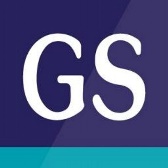 GACETA SANITARIARemitir a secretaria@sespas.es antes del 25de noviembre de 2023.Nombre y apellidos……………Correo electrónico1……………ORCID……………Licenciatura/Grado1,……………Grado académico1,……………Especialidad……………Institución 1,……………País 1…Edad…CC.AA.…Sexo…Áreas de interés preferidas 1,……………Otras áreas de interés1,……………Palabras clave1,……………Biosketch1,……………Experiencia editorial1,……………Referencias artículos representativos 1,……………Proyectos investigación representativos 1,……………Cualquier otra cosa que desee añadir……………Utilice el espacio que considere necesarioUtilice el espacio que considere necesarioUtilice el espacio que considere necesarioUtilice el espacio que considere necesarioUtilice el espacio que considere necesario